zèbresingevautourlion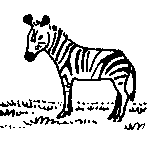 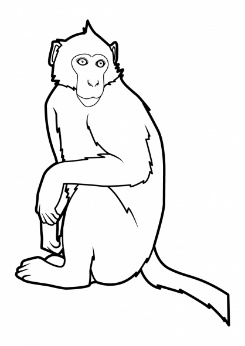 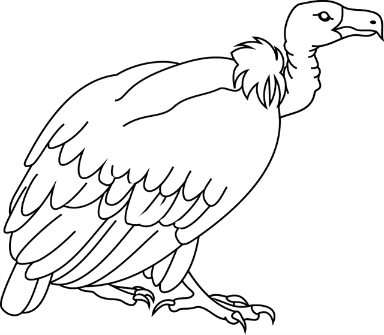 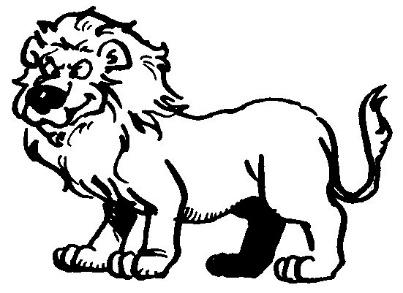 éléphantsavanecrocodilegirafe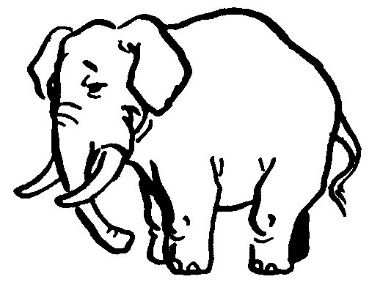 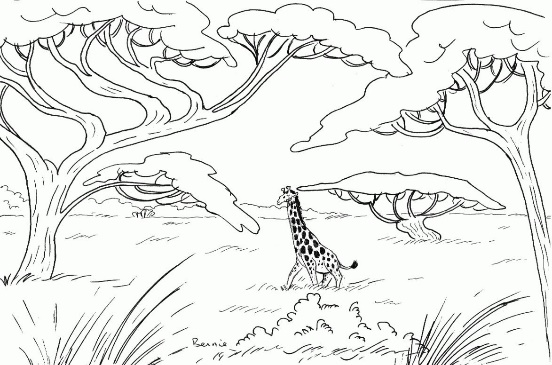 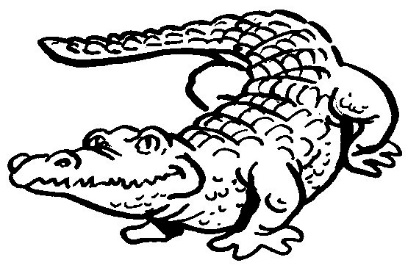 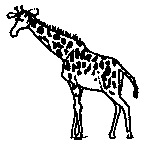 zèbresingevautourlionéléphantsavanecrocodilegirafe